Keep in time!  By Matt VonkUniversity of Wisconsin River Falls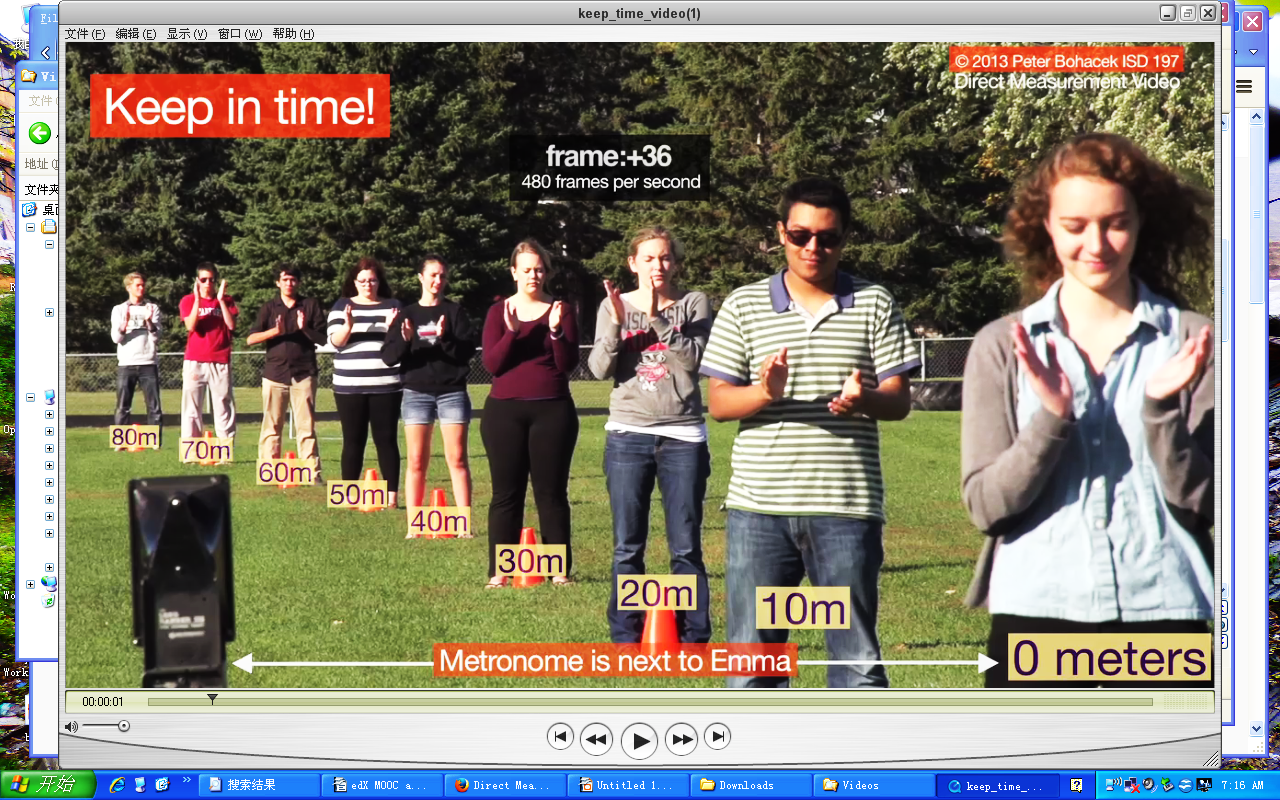 Watch the video “Keep in time” video.  The video shows a group of students lined up on a football field clapping in time with a metronome.  Why don’t the students clap at the same time?  When you use the video to measure the speed of sound in air, what value do you get?  What do you think the farthest student hears?  What do you think the closest student (Emma) hears?  How long after Emma claps will she hear the farthest student’s clap?